sayyed mohammed maaz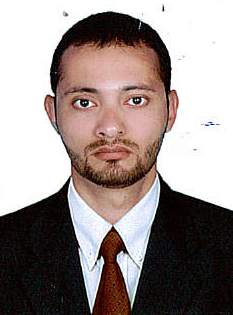 Phone : +919606534464 Email: syd_sm88@yahoo.co.inObjectiveTo apply my technical knowledge and skills thereby mutually benefit the employer, which will help me to explore myself fully and realize my potential. I am willing to work as a key player in challenging and creative environment.Educational Qualification:Bachelor of Engineering (Civil Engineering 2006-2010)Visvesvaraya Technological University, Belgaum, Karnataka, IndiaCertification:ISO 9001:2015 QMS LEAD AUDITOR.PQP Certified by DEPARTMENT OF MUNCIPALTIES AND TRANSPORT,                          ABU DHABI.Employment HistoryJuly 2014 – present:  QA/QC Engineer.             Dhafir Development and Contracting LLC, UAE.June 2013 – March 2014: Site EngineerTricon Trading and Contracting, Kingdom of Bahrain.December 2011 – March 2013: Site EngineerKingdom Towers Trading and Contracting, Qatar.March 2010 – December 2011: Site EngineerCreative Engineers, Mangalore.Projects Handled:Construction of  Residential Tower Development (B+G+3P+29), Reem Island, Abu Dhabi.       Client: WAFRA Real Estate Co.Consultant: KEO CONSULTANTSConstruction of Holiday Inn and Staybridge Suites (2B+G+M+7), Dubai.       Client: Al Mulla Group.Consultant: RMJMConstruction of Al Bandar Rotana five star Hotel (3B+G+18), Deira Dubai.Client: Al Ain Ahlia Insurance DubaiConsultant: GA Architects and Engineers, Abu Dhabi.Project management: Sweett GroupConstruction of Commercial and Residential Building (B+G+6), Al raffa Dubai.       Client: Mohammed & Obaid Al Mulla (LLC)Consultant: Arif & Bintoak.Construction of First Gulf Bank Head Quarter (3B+G+7), Abu Dhabi.       Client: First Gulf Bank, Abu Dhabi.              Consultant: AEC Consultant, Abu Dhabi.Project management: EC Harris.Renovation of 24 classrooms at Arabian Gulf University, Kingdom of Bahrain.Client: Arabian Gulf University, Kingdom of Bahrain.Consultant: HAJ, Kingdom of Bahrain.Construction of private villas (4 no’s) in Qatar.Extension of Anjuman institute of technology and management building, Bhatkal, Karnataka, India.Job Responsibilities:Preparing method statement for structural and architectural activities.Preparing ITP and checklist for structural and architectural activities.Ensuring the work is carried out as per approved shop drawing, method statement and specifications.Conducting inspections with site engineer and subcontractors for material inspection and work inspections.Conducting progressive inspection regularly to avoid any re-works.Liaising with Consultant and Subcontractor to resolve quality issues through Construction Manager/Project Manager.Liaising with third party testing laboratories and witnessing the testing of concrete, steel etc.Issuing NCR/Site Observation/Quality notice for the identified non-conformance.Preparing Monthly Quality report.Conducting weekly internal QA/QC meeting to discuss and solve quality issues.Personal Details:Date of Birth         :                 05-11-1988Sex                         :                 MaleMarital Status        :                 MarriedLanguages Known:                  English, Hindi and Urdu.Nationality             :                  IndianPassport No            :                  K1716245Visa Status              :                 Residence.Declaration:I consider myself familiar with Quality Assurance and Quality Control aspects. I am also confident about my ability to work in a team.I hereby declare that the information furnished above is true to the best of my knowledge.sayyed mohammed maaz                                                                              Phone : 9606534464 